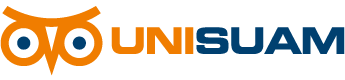 PROGRAMA DE PÓS-GRADUAÇÃO EM DESENVOLVIMENTO LOCAL PÓS-DOUTORADO EM DESENVOLVIMENTO LOCALPROCESSO SELETIVO 2022.1 RESULTADO FINAL Dando cumprimento ao disposto no edital de seleção para o estágio pós-doutoral em Desenvolvimento Local, para o primeiro semestre de 2022, informamos a relação de candidatos aprovados na seleção.Parabéns aos aprovados!Rio de Janeiro, 09 de fevereiro de 2022CandidatosResultadosMarcus Alexandre de Pádua Cavalcanti BastosAprovadoLaone LagoAprovado